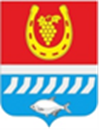 СОБРАНИЕ ДЕПУТАТОВ ЦИМЛЯНСКОГО РАЙОНАРЕШЕНИЕВ соответствии со статьей 9 Устава муниципального образования «Цимлянский район» и статьей 8 Регламента Собрания депутатов Цимлянского района, Собрание депутатов Цимлянского районаРЕШИЛО:1. Избрать заместителем председателя Собрания депутатов Цимлянского района Сосову Галину Викторовну.2. Настоящее решение вступает в силу со дня его принятия и подлежит официальному опубликованию.Председатель Собрания депутатов -глава Цимлянского района                                                                Л.П. Перфилова13.10.2021№ 2г. ЦимлянскОб избрании заместителя председателя Собрания депутатов Цимлянского района